ST CLARE’S CATHOLIC PRIMARY SCHOOLDiocese of LeedsI have come that they may have life and have it to the full. John-10:10FIXED TERM FULL TIME CLASS TEACHER – MATERNITY COVERRequired for January 2021 to August 2021 (or sooner if possible)NQTs are welcome to applyThe Governors wish to appoint an enthusiastic, inspirational and committed Class Teacher to help us build on the school’s successes and to continue with us on our improvement agenda.We offer: A supportive working environment where everyone is valued and respected; The opportunity to join a happy, hardworking and dedicated team of staff and governors who strive to offer excellent learning opportunities for all children; Friendly, well-behaved and motivated pupils who are fully engaged with their learning across the curriculum;A well-structured programme for Professional Development, offered by the Catholic School Partnership TSA.We are looking for a Class Teacher whoIs a practising Catholic or feels fully able to support the Catholic ethos of our school;Is a creative, effective and highly enthusiastic classroom practitioner;Has knowledge and ability to foster good behaviour through positive strategies;Is able to make a valuable contribution to the wider life of the school. St. Clare’s is committed to providing a safe and secure environment for the children and expect all staff to share in this commitment.  This post is subject to an enhanced D&BS check.Application Packs are available via prospectsonline.co.uk or by contacting the School Business Manager, Mrs Lynne Davey, by email at lynne.davey@stclares.bradford.sch.uk.  Applications must be made online via prospectsonline.co.uk.Visits to the school are very welcome on 15th(am) and 16th(pm)September.  Please telephone the school to arrange.Closing date: 21st September at 12 noon   Interviews will be held week beginning 28th September 2020.                                                                      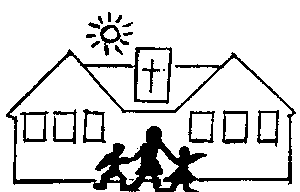 